проєкт       УКРАЇНАКОЛОМИЙСЬКА МІСЬКА РАДАВиконавчий комітетР І Ш Е Н Н Явід ________________                    м. Коломия                                   №_______	Розглянувши звернення ___, керуючись ст. 34 Закону України «Про місцеве самоврядування в Україні», ст. 55, 58, 60 Цивільного Кодексу України, беручи до уваги протокол засідання опікунської ради при виконавчому комітеті міської ради від 09.02.2024 року №2, виконавчий комітет міської ради вирішив:1. Направити до Коломийського міськрайонного суду Івано-Франківської області подання про призначення __, яка зареєстрована за адресою: вулиця ____, місто Коломия, опікуном свого сина ____, який зареєстрований за адресою: вулиця ___, місто Коломия, у разі визнання його недієздатним.2. Контроль за виконанням рішення покласти на керуючого справами виконавчого комітету міської ради Миколу АНДРУСЯКА. Міський голова						   Богдан СТАНІСЛАВСЬКИЙДОДАТОКдо рішення виконавчого комітету міської радивід _____________№_____ПОДАННЯпро призначення ___ опікуном свого сина ___В Коломийському міськрайонному суді на розгляді перебуває справа №  про визнання повнолітньої особи недієздатною, встановлення над нею опіки та призначення опікуна.До опікунської ради при виконавчому комітеті міської ради надійшла заява ___ про направлення до суду подання про призначення її опікуном свого сина __. Розглянувши на засіданні опікунської ради при виконавчому комітеті міської ради, документи та довідки, надані заявником, встановлено, що ___, 2004 року народження, згідно з витягом з протоколу ЛКК від 05.04.2022р. № 58/11 по своєму психічному стану здоров’я потребує постійного стороннього догляду та нагляду та призначення опікуна.___, яка зареєстрована за адресою: вулиця ___, місто Коломия, проживає спільно із своїм сином, доглядає за ним, піклується про нього, забезпечує всім необхідним. Згідно з витягом з протоколу ЛКК від 05.04.2022р. № 59/11 по стану здоров’я може бути опікуном.У відповідності до статті 60 Цивільного Кодексу України, суд призначає опікуна за поданням органу опіки та піклування.   На підставі вищезазначеного, відповідно до вимог ст. 41, 60, 63, ЦК України, виходячи з інтересів ___, 2004 року народження, враховуючи пропозиції опікунської ради при виконавчому комітеті міської ради, рекомендуємо призначити його опікуном ___, 1979 року народження.Керуючий справами виконавчого комітету міської ради                                                           Микола АНДРУСЯКПро направлення в суд подання про призначення опікуна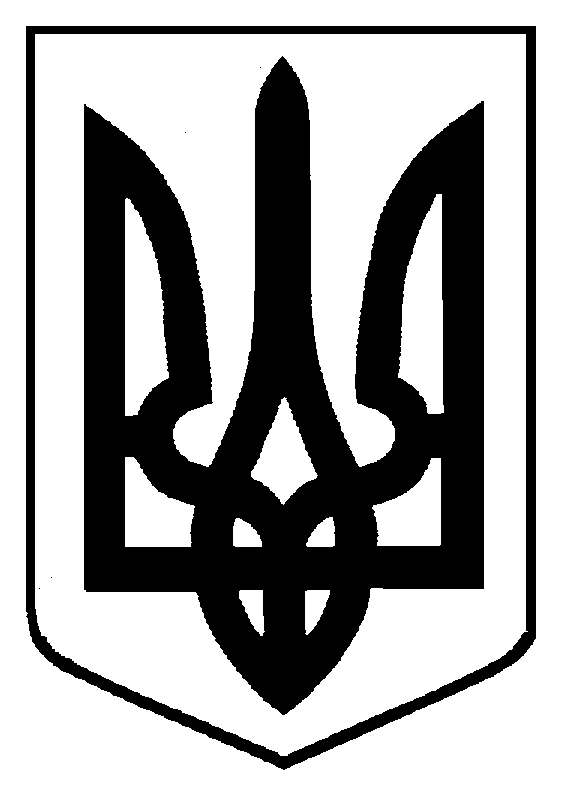 